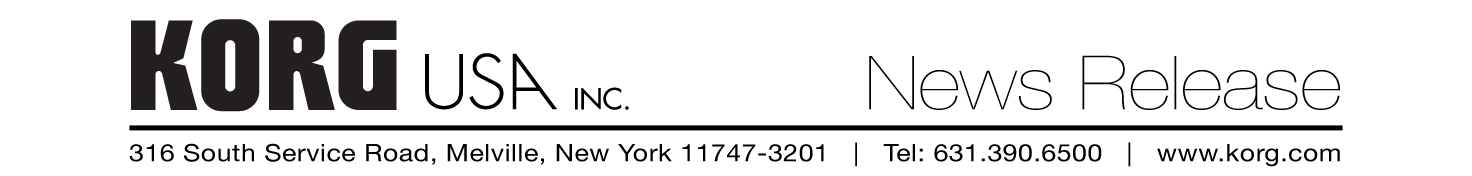 Morgan Walker – KORG USA
Morganw@korgusa.com
P: 631-816-5915For Immediate ReleaseSpector Launches Woodstock Custom Collection Volume IIThe Woodstock Custom Collection returns with 12 more one-of-a-kind bassesMelville, NY – April 10, 2024 – Spector Musical Instruments expands their celebrated Woodstock Custom Collection with the Volume II series – a breathtaking series of 12 handcrafted, one-of-a-kind bass guitars, each one masterfully designed by members of the Spector team. Crafted in the Spector USA Custom Shop in Woodstock, New York, these works of art go beyond musical instruments and expand the boundaries of Spector Bass design.Spector’s iconic design lays the foundation for the Volume II collection. Each bass showcases a unique vision, including the selection of tonewoods, electronics, captivating finishes, and intricate design details. The collection highlights Spector’s commitment to craftsmanship and artistry and the individual people and stories that make up the team.“The Woodstock Custom Collection was such a huge success, and we had so much fun with it that we couldn't wait to do it again,” said John Stippell, Director – Korg Bass Division. “With Volume II, we’re expanding on everything we learned from the first collection, as well as pushing our design and Custom Shop team even further. These basses are a testament to the inspiring talent, creativity, and skill of every person on the Spector team. I'm excited for all of these basses and love how they tell the unique stories of all involved.” Video Link: https://youtu.be/pJA9C6l89gwAdditional Photos & Logos: Spector Woodstock Custom Collection Volume IIWebsite: www.spectorbass.com/woodstock-custom-collection-iiPhoto file 1: WCC_Web-Banner.JPGPhoto caption 1: Spector Woodstock Custom Collection Volume II series bassesPhoto file 2: Fen_Front.JPGPhoto caption 2: Spector Woodstock Custom Collection Volume II series “Fen” bassPhoto file 3: Gabe_Front.JPGPhoto caption 3: Spector Woodstock Custom Collection Volume II series “Gabe” bassPhoto file 4: Jeff_Front.JPGPhoto caption 4: Spector Woodstock Custom Collection Volume II series “Jeff” bassPhoto file 5: Tim_and_Jesse_Front.JPGPhoto caption 5: Spector Woodstock Custom Collection Volume II series “Tim & Jesse” bass